Проектвнесения изменений в проект планировки и межевания территории для инженерно-технического обеспечения жилой застройки по ул. Морская - ул. Старикова в                     г. Елизово, подготовленный на основании постановления администрации Елизовского городского поселения от 01.11.2021 № 1008-п.1. Образование земельного участка для индивидуального жилищного строительства площадью 1358 кв.м, расположенного по адресу: Камчатский край, Елизовский р-н,                       г. Елизово, ул. Осиновая, путем перераспределения земельного участка с кадастровым  номером 41:05:0101003:2566 площадью 1000 кв.м и земель неразграниченной государственной собсвтенности площадью 258 кв.м.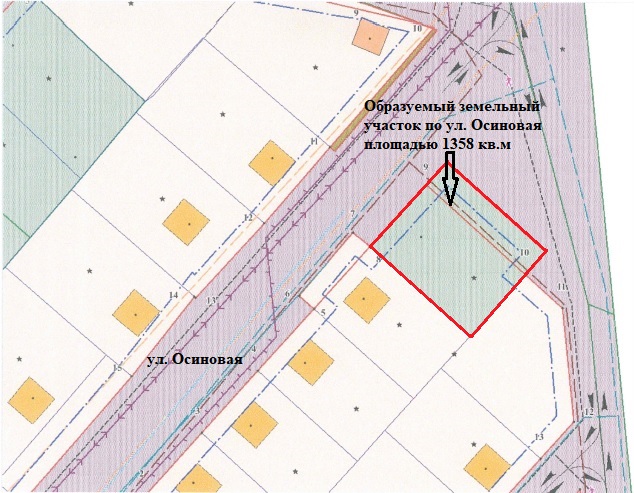 В Информацию о формируемых земельных участках (раздел 3.1) в Таблице 2 добавить строку 19 в следующей редакции:В ведомость координат точек образуемых земельных участков                   (раздел 4) добавить ведомость координат для образуемого земельного участка с условным номером :ЗУ23 в следующей редакции:Образуемый земельный участок с условным номером :ЗУ23В Информации о формируемых земельных участках (раздел 3.1) в Таблице 2 строку 18 читать в следующей редакции:В Ведомости координат точек образуемых земельных участков               (раздел 4) образуемый земельный участок с условным номером :ЗУ18 читать в следующей редакции:Образуемый земельный участок с условным номером :ЗУ18:ЗУ23Для индивидуального жилищного строительстваЗемли населенных пунктов1358НомерДир.уголДлинаXY1131°55,8'40,00574701.941392396.912222°04,3'9,00574675.211392426.673222°2,0'25,00574668.531392420.644312°02,5'40,00574649.961392403.90542°02,9'24,99574676.751392374.19642°3,0'8,93574695.311392390.93:ЗУ18Земельные участки (территории) общего пользованияЗемли населенных пунктов32166НомерДир.уголДлинаXY1574918.861392133.692574933.121392142.883574942.031392155.074574943.471392189.255574951.521392223.696574971.791392286.397574983.521392316.858574997.781392346.149574999.91392349.7210574842.841392391.1111574830.811392394.2812574659.761392439.3513574454.351392459.214574468.421392446.7515574495.461392401.9416574545.751392262.4617574570.3139220518574610.821392094.8219574625.11392087.220574812.981392126.121574918.861392133.6921574877.221392132.8322574906.411392134.623574919.161392134.9724574934.371392151.4525574942.791392187.1326574931.091392188.5527574936.081392205.7928574954.981392271.1429574933.051392273.6930574903.191392277.231574871.551392278.5432574836.981392280.0333574827.571392271.134574826.571392293.3435574826.381392305.2236574825.951392311.6537574825.331392321.5338574822.911392343.6639574824.291392370.540574825.611392383.4341574759.111392393.4742574766.581392358.2643574771.981392332.8344574771.161392331.5145574777.131392301.1946574785.141392262.447574788.21392246.948574791.191392242.3449574761.831392236.0950574732.491392229.8451574703.151392223.5952574673.811392217.3353574645.451392211.2854574617.091392205.2355574587.421392198.956574605.781392149.2257574627.251392091.158574649.841392095.8259574685.321392103.2360574718.491392110.1661574749.311392116.5862574749.21392121.263574783.821392124.4964574813.721392129.8665574816.311392130.0266574847.361392132.0421574877.221392132.8367574729.941392249.2968574731.761392251.0169574753.611392271.6770574754.561392272.6471574767.161392284.0472574754.681392338.39735747561392339.5174574749.181392372.3975574741.461392394.1576574705.131392363.6377574706.311392362.2778574683.61392342.6679574661.41392322.2980574661.711392321.9381574637.781392303.182574599.871392270.4683574576.16139225084574586.771392222.5285574630.31392230.6686574693.031392242.3967574729.941392249.2987574642.781392336.9788574662139235389574681139236990574676.751392374.1991574695.311392390.9392574701.941392396.9193574675.211392426.6794574668.531392420.6495574658.521392431.7596574624.751392435.0397574613.651392425.0398574595.071392408.2999574576.141392391.18100574557.551392374.42101574538.971392357.67102574526.021392346103574541.341392305.99104574556.671392265.98105574559.541392261.08106574587.71392285.96107574605.951392303.29108574624.541392320.1787574642.781392336.97109574959.031392285.15110574968.571392318.14111574982.51392346.75112574963.511392350.7ИЗ574934.111392356.81114574904.161392358.65115574876.571392360.17116574842.521392369.19117574841.001392339118574841.001392295119574860.81392294.08120574861.021392294.07121574878.261392293.27122574908.231392291.65123574937.371392287.92109574959.031392285.15124574546.181392384.32125574569.891392405.69126574604.621392437127574555.781392441.75128574510.661392446.15129574477.341392449.39130574502.261392408.09131574504.971392400.99132574520.251392360.95124574546.181392384.32133574581.321392227.8134574577.721392237.12135574568.371392233.57136574571.981392224.24133574581.321392227.8